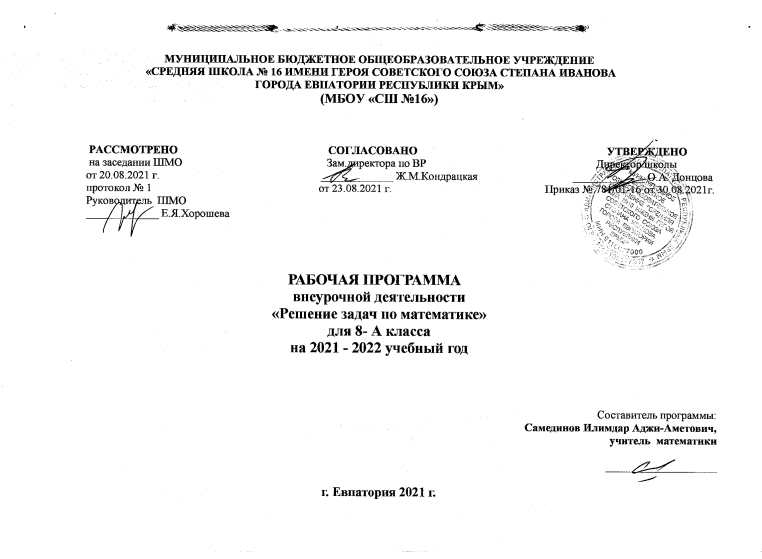 МУНИЦИПАЛЬНОЕ БЮДЖЕТНОЕ ОБЩЕОБРАЗОВАТЕЛЬНОЕ УЧРЕЖДЕНИЕ «СРЕДНЯЯ ШКОЛА № 16 ИМЕНИ ГЕРОЯ СОВЕТСКОГО СОЮЗА СТЕПАНА ИВАНОВА ГОРОДА ЕВПАТОРИИ РЕСПУБЛИКИ КРЫМ»(МБОУ «СШ №16»)
                 РАССМОТРЕНО                                                      СОГЛАСОВАНО                                                                    УТВЕРЖДЕНО                 на заседании ШМО                                                    Зам.директора по ВР                                                             Директор школы                от 20.08.2021 г.                                                          _____________ Ж.М.Кондрацкая                                  _____________ О.А. Донцова                протокол № 1                                                            от 23.08.2021 г.                                                       Приказ № 781/01-16 от 30.08.2021г.                            Руководитель  ШМО                                                                                  _____________ Е.Я.Хорошева                                                                                                      	РАБОЧАЯ ПРОГРАММА внеурочной деятельности«Решение задач по математике»для 8- А классана 2021 - 2022 учебный год Составитель программы: Самединов Илимдар Аджи-Аметович,учитель  математики____________________г. Евпатория 2021 г.Образовательный стандарт: Федеральный государственный образовательный стандарт  основного  общего образования, утвержденный приказом Минобразования России от 17.12.2010 г. № 1897 (с изменениями от 31.12.2015 № 1577).Рабочая программа внеурочной деятельности по математике для 8 класса составлена на основе авторских программ:- Алгебра. Сборник рабочих программ. 7-9 классы: пособие для учителей общеобразовательных организаций/составитель Т.А.Бурмистрова. — 2-е изд., доп. — М.: Просвещение, 2014.-Геометрия. Сборник рабочих программ 7 – 9 классы/Сост. Т.А. Бурмистрова – М: Просвещение, 2014.Учебник: Геометрия 7 – 9. Учебник для общеобразовательных учреждений./ Атанасян Л.С., Бутузов В.Ф. и др. - М.: Просвещение, 2014.Учебник: Алгебра. 8 класс:учеб.для общеобразовательных организаций с приложением на электрон.ностителе / Ю.Н.Макарычев, Н.Г.Миндюк, К.И.Нешков, С.Б.Суворова; под ред. С.А.Теляковского. – 3-е изд. – М.: Просвещение, 2014. Данная программа внеурочной деятельности по математике составлена в соответствии с возрастными особенностями учащихся 8 класса и рассчитана на проведение 1 часа в неделю, 34 часа в год. Результаты освоения курса внеурочной деятельности по математикеПрограмма курса внеурочной деятельности способствует:- развитию разносторонней личности ребенка, воспитанию воли и характера;- созданию условий для формирования и развития практических умений    обучающихся решать нестандартные задачи, используя различные методы и   приемы;- выявлению одаренных детей;- развитию интереса к математике.В основу составления программы положены следующие педагогические принципы:- учет возрастных и индивидуальных особенностей каждого ребенка; - доброжелательный психологический климат на занятиях; - личностно-деятельный подход к организации учебно-воспитательного процесса; - подбор методов занятий соответственно целям и содержанию занятий и эффективности их применения; - оптимальное сочетание форм деятельности; - доступность. Программа курса внеурочной деятельности обеспечивает достижения следующих целей:1. В направлении личностного развития:• умение ясно, точно, грамотно излагать свои мысли в устной и письменной форме, понимать смысл поставленной задачи, выстраивать аргументацию, приводить примеры и контрпримеры;• критичность мышления, умение распознавать логически некорректные высказывания, отличать гипотезу от факта;• представление о математической науке как сфере человеческой деятельности, об этапах ее развития, о ее значимости для развития цивилизации;• креативность мышления, инициатива, находчивость, активность при решении математических задач;• умение контролировать процесс и результат учебной математической деятельности;• способность к эмоциональному восприятию математических объектов, задач, решений, рассуждений.2. В метапредметном направлении:• умение видеть математическую задачу в контексте проблемной ситуации в других дисциплинах,в окружающей жизни;• умение находить в различных источниках информацию, необходимую для решения математических проблем, и представлять ее в понятной форме, принимать решение в условиях неполной и избыточной, точной и вероятностной информации;• умение понимать и использовать математические средства наглядности (графики, диаграммы, таблицы, схемы и др.) для иллюстрации, интерпретации, аргументации;• умение выдвигать гипотезы при решении учебных задач и понимать необходимость их проверки;• умение применять индуктивные и дедуктивные способы рассуждений, видеть различные стратегии решения задач;• понимание сущности алгоритмических предписаний и умение действовать в соответствии с предложенным алгоритмом;• умение самостоятельно ставить цели, выбирать и создавать алгоритмы для решения учебных математических проблем;• умение планировать и осуществлять деятельность, направленную на решение задач исследовательского характера;• первоначальные представления об идеях и методах математики как универсальном языке науки и техники, средстве моделирования явлений и процессов.3.В предметном направлении:В результате изучения курса внеурочной деятельности по математике  ученик получит возможность:аргументировать и отстаивать свою точку зрения;  уметь слушать  других, извлекать учебную информацию на основе сопоставительного анализа    объектов; самостоятельно действовать в ситуации неопределённости при решении актуальных для них    проблем.узнать значение математической науки для решения задач, возникающих в теории и практике; широту и в то же время ограниченность применения математических методов к анализу и исследованию процессов и явлений в природе и обществе;узнать значение практики и вопросов, возникающих в самой математике для формирования и развития математической науки; историю развития понятия числа, создания математического анализа, возникновения и развития геометрии;применять универсальный характер законов логики математических рассуждений, их применимость во всех областях человеческой деятельности;  вероятностный характер различных процессов окружающего мира. овладеть методами решения задач на вычисления и доказательства: методом от противного, методом подобия, методом перебора вариантов;приобрести опыт применения алгебраического и тригонометрического аппарата и идей движения при решении геометрических задач.Образовательные технологии и методы достижения поставленных задач, форм организации и виды деятельности учебного процесса:Методы обучения: по источнику знаний: словесные, наглядные , практические;по уровню познавательной активности: проблемный, частично-поисковый, объяснительно-иллюстративный.Технологии обучения:индивидуальные консультации;дидактические игры;работа в малых группах;работа в парах сменного состава;проблемное обучение; Информационно-коммуникативные технологии.Содержание курса внеурочной деятельностиРациональные дроби (7ч.)Рациональная дробь. Основное свойство дроби, сокращение дробей. Тождественные преобразования рациональных выражений. Функция у = и её график.Площадь (8ч.)Площади прямоугольника, параллелограмма, треугольника, трапеции. Теорема Пифагора.Квадратные уравнения (7ч.)Формула корней квадратного уравнения. Решение задач, приводящих к квадратным уравнениям .Подобные треугольники (4ч.)Признаки подобия треугольников. Синус, косинус и тангенс острого угла прямоугольного треугольника.Неравенства (4ч.)Линейные неравенства с одной переменной и их системы. Окружность(4ч.)Касательная к окружности, ее свойство и признак. Центральные и вписанные углы. Вписанная и описанная окружности.                                                                        Тематическое планированиеКалендарно-тематическое планирование№п/пИзучаемая тема                    Кол-во часов1Рациональные уравнения72Площадь83Квадратные уравнения74Подобные треугольники45Неравенства46Окружность4Итого34№ п/п№ п/пДатаДатаТема урокапланфактпланфактТема урокаРациональные уравнения (7ч.)Рациональные уравнения (7ч.)Рациональные уравнения (7ч.)Рациональные уравнения (7ч.)Рациональные уравнения (7ч.)106.09Основное свойство дроби. Сокращение дробей.213.09Сложение и вычитание дробей с одинаковыми знаменателями.320.09Сложение и вычитание дробей с разными знаменателями.427.09Возведение дроби в степень504.10Деление дробей.611.10Преобразование рациональных выражений.718.10Функция Площадь (8ч)Площадь (8ч)Площадь (8ч)Площадь (8ч)Площадь (8ч)825.10Площадь параллелограмма.915.11Площадь параллелограмма.1022.11Площадь треугольника.1129.11Площадь трапеции.1206.12Теорема Пифагора.1313.12Теорема Пифагора.1420.12Решение задач по теме «Площадь»1527.12Решение задач по теме «Площадь»Квадратные уравнения (7ч.)Квадратные уравнения (7ч.)Квадратные уравнения (7ч.)Квадратные уравнения (7ч.)Квадратные уравнения (7ч.)16Решение дробных рациональных уравнений.17Решение дробных рациональных уравнений.18Решение задач с помощью рациональных уравнений.19Решение задач с помощью рациональных уравнений.20Решение задач с помощью рациональных уравнений.21Решение задач с помощью рациональных уравнений22Решение задач с помощью рациональных уравненийПодобие треугольников (4ч.)Подобие треугольников (4ч.)Подобие треугольников (4ч.)Подобие треугольников (4ч.)Подобие треугольников (4ч.)23Первый признак подобия треугольников.24Второй признак подобия треугольников.25Третий признак подобия треугольников..26Синус, косинус и тангенс острого угла прямоугольного треугольника. Неравенства (4ч.)Неравенства (4ч.)Неравенства (4ч.)Неравенства (4ч.)Неравенства (4ч.)27Решение неравенств с одной переменной.28Решение систем неравенств с одной переменной.29Решение систем неравенств с одной переменной.30Решение систем неравенств с одной переменной.Окружность (4ч.)Окружность (4ч.)Окружность (4ч.)Окружность (4ч.)Окружность (4ч.)31Касательная к окружности.32Градусная мера дуги окружности. Теорема о вписанном угле.33Вписанная и описанная окружности.34Вписанная и описанная окружности.